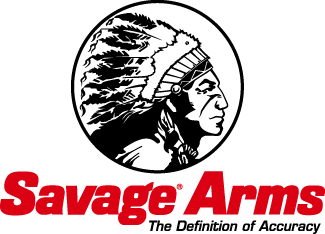  Contact: JJ ReichCommunications ManagerShooting Sports	763-323-3862FOR IMMEDIATE RELEASE 		       E-mail: Vistapressroom@vistaoutdoor.comSavage Arms Introduces the New Model 11 Scout Rifle SUFFIELD, Conn. – September 16, 2015 – The new Savage Arms™ 11 Scout Rifle combines all of the qualities for which scout-style firearms are known with Savage’s legendary performance. Part of the brand’s law enforcement series, this rifle is lightweight for fast-handling. It easily allows operators to get on target and place accurate shots in real-world conditions. Shipments of these products are currently being delivered.Chambered for 308 Win., the 11 Scout features a one-piece rail for mounting optics which includes the ability to forward-mount an optic. It is also equipped with the user-adjustable AccuTrigger™, and the AccuStock bedding system, which engages the action three dimensionally along its entire length for the best possible accuracy. The threaded muzzle brake can be removed and replaced with a suppressor.A spacer system in the butt pad lets you tweak length of pull to accommodate different shooting styles ranging from standard cross-body positions to squared off, tactical stances. Plus, the adjustable comb makes it easy to tailor cheek height to the shooter’s stature and various sighting options.  Also, when you move that cheek piece up and down, the front and back can move independently of one another allowing you to change the angle as well.Other notable features include a detachable 10-round magazine; reliable, easily engaged tang-mounted safety; and an oversize bolt knob that’s simple to operate, even with gloved hands. Plus, a trio of well-placed swivel studs accepts a variety of sling options, from standard hunting straps to single-point slings and three-point configurations. Features & BenefitsVersatile, fast-handling scout-style rifle platformUser-adjustable AccuTrigger ensures a light, crisp pullAccuStock bedding system provides a rigid platform for superior accuracyFlat dark earth synthetic stockAdjustable cheek piece ensures a perfect fitMuzzle brakeSuppressor-readyPart No.	Description	MSRP22443	11 Scout Rifle, 308 Win.	$794Savage Arms™ is a brand of Vista Outdoor Inc., an outdoor sports and recreation company. To learn more about Savage Arms, visit www.savagearms.com.About Vista Outdoor Inc.Vista Outdoor is a leading global designer, manufacturer and marketer in the growing outdoor sports and recreation markets. The company operates in two segments, Shooting Sports and Outdoor Products, and has more than 30 well-recognized brands that provide consumers with a range of performance-driven, high-quality and innovative products in the ammunition, firearms and outdoor accessories categories. Vista Outdoor products are sold at leading retailers and distributors across North America and worldwide. Vista Outdoor is headquartered in Utah and has manufacturing operations and facilities in 10 U.S. States, Puerto Rico, Mexico and Canada along with international sales and sourcing operations in Canada, Europe, Australia, New Zealand and Asia. For news and information visit www.vistaoutdoor.com or follow us on Twitter @VistaOutdoorInc and Facebook at www.facebook.com/vistaoutdoor. ###